ПМР                                                                                             ПМР                 Министерул                                                                              Мiнiстерство      дезволтэрий   економиче                                                          економiчного  розвитку      Ынтреприндеря Унитарэ де Стат                                    Державне унітарне підприємство         «УХЕ дин Дубэсарь»			                                      «Дубосарська ГЕС»ПМР                                          Министерство экономического развития Государственное унитарное предприятие«Дубоссарская ГЭС»4500, г. Дубоссары, ул. Набережная 34, тел. (0373215) 3-52-27, 2-44-91, 3-33-67, gupdges@gmail.com. Р/с 2211410000000020, КУБ 41, кор. счет 20210000094, в Дубоссарском филиале № 2825 ЗАО   "Приднестровский Сбербанк", фискальный код   0700041667ЗАПРОС ЦЕНОВОЙ ИНФОРМАЦИИ НА ПОСТАВКУ ПРОДУКЦИИВ соответствии с нормами ч. 4 ст. 16 Закона Приднестровской Молдавской Республики от 08.11.2018г. №318-З-VI "О закупках в Приднестровской Молдавской Республике" и в целях изучения рынка товаров и цен на соответствующий товар, приглашает всех заинтересованных лиц предоставить ценовую информацию о стоимости поставки, исходя из нижеуказанных данных:Реле времени тип Lovato TM M1или аналог Перечень сведений, необходимых для определения идентичности или однородности    товара приведен в графе 3 таблицы «Описание товаров (работ/услуг). Товар должен быть новым, не бывшим в эксплуатации, при этом товар должен быть изготовлен не ранее 2023г.Основные условия исполнения контракта, заключаемого по результатам закупки:3.1.  Предмет контракта: поставка товара, согласно вышеприведенным данным.3.2.  Цена контракта - является твердой, определяется на весь срок исполнения контракта и может изменяться только в случаях, порядке и на условиях, предусмотренных Законом о закупках.3.3. Срок поставки в течение - 60 (шестидесяти) рабочих дней с момента вступления контракта в силу, с правом досрочной поставки.3.3. Условие о порядке и сроках оплаты товара: Расчеты по настоящему Контракту производятся путем перечисления денежных средств на расчетный счет Поставщика в следующем порядке:оплата производится в течение 15 (пятнадцати) банковских дней с момента фактической поставки всего объема Товара на условиях настоящего Контракта.3.4. Условие о порядке приемки заказчиком товаров, работ, услуг – приемка товара осуществляется на складе Заказчика по адресу: г. Дубоссары, ул. Набережная 34, склад ГУП «Дубоссарская ГЭС», путем подписания приемо-сдаточных документов,3.5. Условия об оценке поставляемого товара, выполняемой работы, оказываемой услуги на соответствие требованиям, установленным законодательством Приднестровской Молдавской Республики – в соответствии с действующим законодательством.Перечень отчетных документов, которые оформляются Поставщиком и представляются Заказчику для приемки поставленного товара:Поставщик передает Заказчику вместе с товаром следующие документы на поставляемый товар: Товарно-транспортная накладная;Паспорт; Порядок и сроки осуществления Заказчиком или приемочной комиссией (в случае если Заказчиком было принято решение о ее создании для приемки поставляемого товара) приемки поставляемого товара,  в том числе на соответствие товара требованиям, установленным контрактом, включая требования в отношении количества, качества и комплектности, и другим условиям контракта, а также порядок и сроки оформления результатов приемки и отчетных документов, подтверждающих приемку товара, или мотивированного отказа в их приемке  - предусмотрено условиями контракта.Порядок возмещения Поставщиком убытков, причиненных вследствие ненадлежащего исполнения обязательств по контракту – в судебном порядке с обязательным соблюдением досудебного урегулирования споров. Права и обязанности Поставщика, включающие:7.1.  право требовать своевременной оплаты на условиях, предусмотренных контрактом, надлежащим образом поставленного и принятого заказчиком товара.7.2.  обязанность по поставке товара, на условиях, предусмотренных контрактом, в том числе по обеспечению с учетом специфики поставляемого товара его соответствия обязательным требованиям, установленным Заказчиком;7.3.  обязанность по обеспечению устранения за свой счет недостатков и дефектов, выявленных при приемке поставленного товара, в течение гарантийного срока.7.4.  обязанность по соответствию в течение всего срока действия контракта требованиям, установленным в соответствии с законодательством Приднестровской Молдавской Республики в отношении лиц, осуществляющих деятельность в установленных сферах; Срок действия контракта – до 31.12.2023г. Сроки предоставления ценовой информации до 17-00  9 октября 2023г. на электронный адрес: gupdges@gmail.com., omtsdges@gmail.comПланируемый период проведения закупки –    IV квартал 2023г.Проведение данной процедуры сбора информации не влечет за собой возникновение каких-либо обязательств заказчика.Убедительная просьба при предоставлении предложений в обязательном порядке указывать:Ссылку на данный запрос;Реквизиты вашего документа (дата и №);Цену товара за единицу;Общую сумму контракта на условиях, указанных в данном запросе;Срок поставки (в днях с момента вступления в силу контракта);Период действия цены.Контактное лицо: Язловицкий Александр Борисович, тел. +(777) 50-731; e-mail: omtsdges@gmail.comБлагодарим Вас за понимание и надеемся на плодотворное сотрудничество.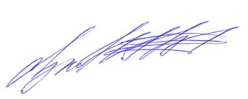 Начальник ОМТС и ХОГУП «Дубоссарская ГЭС»  						          А. Б. Язловицкий       	    					 Котленко Р.Ф.+ 373 (777) 8-13-06От _________№_____________на № _______от_____________Наименование товаровТехнические характеристикиЕд. изм.Кол-во123451.Обратный клапан 19ч16бр Ду200, РN-1Мпа, (болты- 8хМ20)шт.2Технические характеристикиТехнические характеристикиПривод: автоматический;Номинальное давление PN, МПа (кгс/см²): 1,0 (10);Присоединение к трубопроводу: фланцевое по ГОСТ 12815-80;Установочное положение на трубопроводе: на горизонтальном трубопроводе крышкой вверх, а на вертикальном так, чтобы диск (тарелка затвора) открывался вверх;Регламентирующий документ: ТУ У 29.1 – 03326877 – 001 – 2001;Присоединительные размеры:L-500;  H-227; D-340; d1-208; k-295; d2-22; i-3 b-30; Болты 8хМ20Привод: автоматический;Номинальное давление PN, МПа (кгс/см²): 1,0 (10);Присоединение к трубопроводу: фланцевое по ГОСТ 12815-80;Установочное положение на трубопроводе: на горизонтальном трубопроводе крышкой вверх, а на вертикальном так, чтобы диск (тарелка затвора) открывался вверх;Регламентирующий документ: ТУ У 29.1 – 03326877 – 001 – 2001;Присоединительные размеры:L-500;  H-227; D-340; d1-208; k-295; d2-22; i-3 b-30; Болты 8хМ20